GIÁO ÁN KHỐI 5 TUỔIĐề tài: “Điều kì diệu về sỏi” - 5ELĩnh vực phát triển: Nhận thứcChủ đề: Tài nguyên thiên nhiên: Đất, cát, sỏi.Đối tượng: Lớp 5 tuổi A1Thời gian: 30-35 phútNgười dạy: Nguyễn Thị  Thanh HòaI. Mục đích yêu cầu 1. Kiến thức: * S- Khoa học: - Trẻ biết tên gọi, đặc điểm, tính chất đặc trưng của sỏi như: Cứng, có nhiều màu sắc, kích thước khác nhau. Sỏi là vật nặng chìm trong nước, biết sỏi là nguồn tài nguyên có sẵn trong thiên nhiên.- Trẻ biết tác dụng của sỏi đối với đời sống của con người.* T- Công nghệ: Dùng máy ảnh chụp, điện thoại thông minh,camera…ghi lại quá trình trẻ làm.* E- Kỹ thuật: Làm các sản phẩm từ sỏi: Bình lọc nước, Dụng cụ âm nhạc, Trang trí chậu hoa bằng sỏi.* A- Nghệ thuật: Sắp xếp, gắn dính sỏi tạo thành sản phẩm đẹp* M- Toán: Đong, đếm số lượng sỏi đã dùng để tạo thành sản phẩm.2. Kỹ năng:- Rèn luyện kĩ năng phán đoán, thảo luận, đặt câu hỏi, kỹ năng làm việc theo nhóm cho trẻ. - Trẻ sử dụng phối hợp các kĩ năng đã học để sắp xếp, ghép hình, gắn dính để tạo sản phẩm từ sỏi.  3. Thái độ:- Trẻ hứng thú tham gia vào các hoạt động.II. Chuẩn bị 1. Chuẩn bị của cô:- Con đường trải sỏi (gắn sỏi trên thảm gai tạo thành con đường). -  Một số hình ảnh về tác dụng của sỏi (Bình lọc nước sạch bằng sỏi; Con đường đi bằng sỏi; khung ảnh, tranh trang trí bằng sỏi; Dụng cụ âm nhạc bằng sỏi…)- Máy ảnh, điện thoại thông minh, camera;  nhạc bài hát: Điều kì diệu quanh ta. - 3 rổ sỏi, 3 rổ đồ dùng "Sỏi, keo, cát, dây, bìa, băng dính, nến dính, vỏ chai nước, vỏ lon bia”- Một bảng theo dõi quá trình hoạt động:2. Chuẩn bị của trẻ: - Tâm thế sẵn sàng tham gia vào hoạt động.III. Tiến hành* Nêu vấn đề (Ổn định tổ chức, gây hứng thú)- Cô và trẻ chơi trò chơi “Nhảy cùng với sỏi”- Cách chơi: Trẻ vừa đi xung quanh lớp và nhảy vui nhộn theo giai điệu bài hát, khi có hiệu lệnh thì phải chạy vào con đường sỏi, và tiếp tục nhảy thật khéo léo trên sỏi (Cô tổ chức cho trẻ chơi 2- 3 lần)- Vừa rồi các con chơi trò chơi gì? Khi nhảy trên sỏi con cảm thấy thế nào? (Trẻ trả lời theo cảm nhận của mình: Cứng, đau chân...)- Cô giới thiệu: Trong thế giới thiên nhiên có rất nhiều những điều kì diệu và sỏi chính là nguồn tài nguyên quý giá được thiên nhiên ban tặng. Hôm nay cô và các con sẽ cùng nhau khám phá về những viên sỏi nhé.1. Hoạt động 1: Khám phá điều kỳ diệu của sỏi- Cô tặng cho mỗi 3 tổ mỗi tổ 1 rổ sỏi, cho trẻ ngồi chơi với những viên sỏi đó (Trẻ sờ, nắn, gõ 2 viên sỏi vào nhau, áp vào má...)- Đàm thoại: + Ai có nhận xét gì về viên sỏi? (Cô gợi ý cho trẻ đặc điểm, màu sắc, hình dáng, tính chất..)+ Khi cầm viên sỏi con cảm thấy như thế nào?+ Sỏi có tan trong nước không? (Cho trẻ đoán)- Cô làm thí nghiệm thả sỏi vào nước và khuấy.- Trẻ đưa ra kết luận.- Các con thường nhìn thấy sỏi ở đâu?- Các con có biết mọi người sử dụng sỏi để làm gì không? (Trẻ kể)- Cô cho trẻ xem 1 số hình ảnh về tác dụng của sỏi (Bình lọc nước sạch bằng sỏi; Con đường đi bằng sỏi; Khung ảnh, tranh trang trí bằng sỏi; Dụng cụ âm nhạc bằng sỏi…) - Cô khái quát: Sỏi là tài nguyên thiên nhiên, không do con người làm ra. Sỏi rất cứng, mỗi viên sỏi có màu sắc, hình dáng khác nhau, có viên nhẵn nhưng cũng có viên xù xì. Vì sỏi rắn nên không tan được trong nước, khi các viên sỏi va chạm vào nhau phát ra tiếng kêu.2. Hoạt động 2: Lên kế hoạt hoạt động- Hỏi trẻ: Con muốn làm gì từ sỏi? (Trẻ nêu ý tưởng của mình)- Con sẽ làm như thế nào?- Cô khái quát lại ý kiến và đưa ra thống nhất chung (Làm bình lọc nước, Làm dụng cụ âm nhạc, Trang trí chậu hoa): - Bạn nào có cùng chung ý tưởng các con hãy tìm về một nhóm cùng thảo luận để tìm ra cách làm sản phẩm của nhóm mình. + Nhóm 1: Làm bình lọc nước bằng sỏi+ Nhóm 2: Làm dụng cụ âm nhạc bằng sỏi + Nhóm 3: Trang trí chậu hoa bằng sỏi 3. Hoạt động 3: Thiết kế “Mô hình sản phẩm”- Hướng dẫn trẻ thảo luận thiết kế mô hình sản phẩm của nhóm, dự đoán ban đầu theo các nội dung STEAM (Cô giúp trẻ ghi dự đoán vào bảng) - Cô đi quan sát, nhận xét, gợi ý để trẻ tạo ra cách sắp xếp phù hợp, khoa học nhất.4. Hoạt động 4: Kỹ thuật “Tạo ra các đồ vật từ sỏi”- Khi trẻ thiết kế xong cô cho trẻ sử dụng các nguyên vật liệu để làm các sản phẩm của nhóm mình.- Cô đi quan sát và hướng dẫn cho trẻ nếu gặp khó khăn, giúp trẻ ghi kết quả thực hiện (Cô giúp trẻ ghi kết quả vào bảng) - Trong quá trình thực hiện cô nhắc nhở trẻ đếm hoặc đong số lượng sỏi, giúp trẻ chụp ảnh các bước thực hiện.5. Hoạt động 5: Đánh giá-  Trẻ mang sản phẩm của nhóm mình lên trưng bày. Mời đại diện của từng nhóm lên trình bày sản phẩm của nhóm mình. - Cô cùng trẻ so sánh dự đoán ban đầu và kết quả quá trình thực hiện theo các nội dung STEAM (theo kết quả trên bảng) - Tuyên dương, khuyến khích trẻ. Cho trẻ mang sản phẩm trang trí lớp học trên nền nhạc “Điều kỳ diệu quanh ta”.* Kết thúc tiết họcGIÁO ÁN KHỐI 5 TUỔIĐề tài: Trò chơi chữ cái h-kLĩnh vực phát triển: Ngôn ngữChủ đề: Thế giới thực vậtĐối tượng: Lớp 5 tuổi A1Thời gian: 30-35 phútNgười dạy: Phạm Thị Thu HiềnI. Mục đích - Yêu cầu:- Thông qua trò chơi trẻ được ôn luyện nhận biết và phát âm đúng chữ cái h-k- Trẻ hứng thú tập trung trong giờ học.- Biết thực hiện tốt các yêu cầu của cô.II. ChuÈn bÞ: - Hình ảnh và từ về chủ đề thực vật trên máy tính, thẻ chữ h-k- Xúc xắc có các kiểu chữ cái h-k và 1 số chữ cái khác.- Mô hình cây, thẻ chữ có gắn gai dính.- 6 vòng tròn có gắn chữ h-k in thường, viết thường và chữ cái khác đã học.III. TiÕn hµnh:* Ổn định tổ chức.- Giới thiệu trẻ đến với sân chơi chữ cái- Cô giới thiệu hộp quà.+ Trò chơi 1:  Xúc xắc- Cô giới thiệu trò chơi- Cô nêu cách chơi: Cô tung xúc xắc - trẻ đọc lời: “Mời bé lại chơiCô tung xúc xắcSáu mặt lăn nhanhBé nhìn thật tinhChữ gì thế nhỉ?”khi xúc xắc rơi xuống, trẻ đọc to chữ cái ở mặt trên của xúc xắc.- Cho trẻ chơi 4-5 lần. Lần 1 cô tung, các lần sau trẻ tung xúc xắc.- Cô kiểm tra lại trẻ sau mỗi lần chơi. Sau khi chơi xong cô tặng mỗi trẻ một thẻ chữ h hoặc k.+ Trß ch¬i 2: Nhảy vòng- đọc chữ- Cô giới thiệu tên trò chơi.- Cách chơi: Phía trước cô có 6 vòng tròn, bên trên mỗi vòng tròn có gắn các chữ cái (h-k in thường, viết thường và một số chữ cái khác) nhiệm vụ của các con là đi xung quanh các vòng tròn và làm theo yêu cầu của cô:+ Cô: Chân đâu là chân đâu?+ Trẻ: Chân đây là chân đây.+ Cô và trẻ: Mình cùng nhún nhún nhún (2 lần)Khi nghe hiệu lệnh “Nhảy vòng” các con sẽ nhanh chân nhảy vào vòng tròn có chữ cái giống chữ cái con cầm trên tay và đọc to chữ cái đó. Bạn nào nhảy đúng sẽ dành chiến thắng. - Cô kiểm tra từng vòng tròn.- Lần 2: Cho trẻ đổi chữ cho nhau và chơi lại  - Cô nhận xét tuyên dương trẻ sau mỗi lần chơi.- Cô thưởng mỗi trẻ 1chữ h hoặc k. Trẻ lấy thêm chữ còn thiếu sao cho mỗi trẻ có đủ 1 chữ h 1 chữ k+ Trò chơi 3: Tinh mắt- nhanh tay.- Cô giới thiệu trò chơi- Cách chơi: Lớp chia làm 4 đội: Trên màn hình có nhiều các hình ảnh về chủ đề thế giới thực vật, dưới mỗi hình ảnh có một cụm từ, dưới cụm từ đó là cụm từ còn thiếu chữ h-k. Nhiệm vụ của 4 đội là nhìn thật tinh, tìm đúng và giơ lên chữ cái còn thiếu để điền vào chỗ chấm sao cho cụm từ bên dưới giống với cụm từ bên trên.  - LuËt ch¬i:  Đội nào giơ chậm, không đúng sẽ không được tính.- Trẻ chơi- Cô và trẻ kiểm tra.* Trò chơi 4: Xếp theo mô hình.- Cô giới thiệu trò chơi, cách chơi: trong rổ cô đã chuẩn bị các hình có gắn thẻ chữ cái h-k, lớp chia 4 đội. Trong thời gian bản nhạc các con nhanh tay xếp hình có chữ cái giống mô hình trên bảng. Đội nào xếp nhanh và đúng đội đó sẽ giành chiến thắng.- Trẻ chơi.- Cô nhận xét động viên trẻ.* Kết thúc tiết họcGIÁO ÁN KHỐI 5 TUỔIĐề tài: Lời  cảm ơn- xin lỗiLĩnh vực phát triển: Tình cảm-kỹ năng xã hộiChủ đề: Bản thânĐối tượng: Lớp 5 tuổi A2Thời gian: 30-35 phútNgười dạy: Nguyễn Thị PhúcI. Mục đích - yêu cầu1. Kiến thức- Trẻ biết nói lời cảm ơn, xin lỗi phù hợp với hoàn cảnh.- Trẻ biết nói đủ câu, nói rõ ràng và mạch lạc- Trẻ biết thể hiện biểu cảm của mình qua nét mặt, cử chỉ, phù hợp với lời nói.2. Kỹ năng- Trẻ có kỹ năng trong giao tiếp: nói rõ ràng, mạch lạc và rõ ý.- Trẻ có kỹ năng thể hiện sự biểu cảm của mình qua nét mặt, cử chỉ.- Trẻ có kỹ năng tư duy và ghi nhớ có chủ đích.3. Thái độ- Trẻ hứng thú tích cực hợp tác tham gia vào các hoạt động cùng cô và các bạn.- Giáo dục trẻ biết nói lời cảm ơn, xin lỗi phù hợp với hoàn cảnh giao tiếpII. Chuẩn bị1. Chuẩn bị của cô- Trang phục cô gọn gàng, phù hợp- Sa bàn rối- Video về các tình huống- Nhạc một số bài hát: Bạn ở đâu, tìm bạn thân.- Hộp quà.2. Chuẩn bị của trẻ- Tâm thế của trẻ khi tham gia vào các hoạt động cùng cô- Biển tên cho trẻIII. Tiến hành* Ổn định tổ chức- Trẻ hát và vận động theo giai điệu bài hát “Tìm bạn thân”* Hoạt động 1: Dạy trẻ biết nói lời cảm ơn, xin lỗi.- Cô kể tình huống (bằng sa bàn rối)+ Tình huống cảm ơn:- Chúng mình có nhận xét gì về bạn Bi trong câu chuyện?- Khi được bác bảo vệ lấy bóng hộ theo con bạn Bi nên nói như thế nào?- Vì sao bạn Bi phải cảm ơn bác bảo vệ?- Con đã cảm ơn ai bao giờ chưa? Vì sao con lại phải cảm ơn?- Khi cảm ơn con sẽ làm như thế nào?- Khi nào thì các con sẽ phải nói lời cảm ơn?- Cô khái quát lại: Khi được ai quan tâm, giúp đỡ phải biết nói lời cảm ơn, khi nói nét mặt phải vui tươi, hai tay khoanh trước ngực.- Cô gọi cá nhân (tập thể) trẻ thực hành cảm ơn.+ Tình huống xin lỗi:- Nếu con là bạn Bi khi làm bạn gái ngã con sẽ nói như thế nào?- Vì sao lại phải xin lỗi?- Con đã xin lỗi ai bao giờ chưa? Vì sao con phải xin lỗi?- Khi xin lỗi con phảilàm như thế nào?- Cô khái quát: Khoanh tay lại đầu hơi cúi, mặt biểu cảm biết lỗi và nói lời xin lỗi.- Cô gọi cá nhân (tập thể) trẻ thực hành làm biểu cảm khi xin lỗi.- Cô giáo dục: Trong mỗi chúng ta ai cũng có lúc mắc lỗi lầm, ngay cả bản thân cô, mắc lỗi không xấu quan trọng là con biết nhận lỗi, mạnh dạn nói lời xin lỗi, không đổ lỗi cho người khác và cố gắng để không mắc lỗi. * Hoạt động 2: Rèn kĩ năng cho trẻ+ Trò chơi 1: Thi xem ai nhanh (Trẻ mô phỏng hành động, biểu cảm khi nói cảm ơn, xin lỗi)- Cô giới thiệu trò chơi, cách chơi: Trẻ vừa đi vận động theo giai điệu bài hát, khi cô yêu cầu trẻ làm gì thì trẻ sẽ làm biểu cảm và động tác sao cho phù hợp với yêu cầu của cô.- Cô tổ chức cho trẻ chơi (4-5 lần).+ Trò chơi 2: Bé thi tài- Cô chia trẻ thành 3 đội.- Giới thiệu trò chơi, cách chơi: Các đội sẽ được xem các video tình huống, sau thời gian suy nghĩ đội nào lắc xắc xô trước đội đó sẽ dành được quyền trả lời. và phần thưởng cho câu trả lời đúng sẽ là một ngôi sao.- Cô tổ chức cho trẻ chơi.+ Trò chơi 3:  Tặng quà cho bạn- Trẻ chia thành 2 đội: Một đội nữ, một đội nam.- Cho trẻ tặng quà cho nhau - Cô nhận xét, tuyên dương trẻ.* Kết thúc tiết họcGIÁO ÁN EDP: LÀM BÚP BÊ ĐỘNG                                  Lĩnh vực: Phát triển thẩm mỹ   Chủ đề: Bản thân                                  Tên bài: Dự án búp bê động                                  Độ tuổi:  5-6  tuổi                                  Ngày dạy: 10/11/2022                                  Người dạy: Phạm Thị Thu Huyền S: Khoa học: Đặc điểm công dụng của búp bê T: Công nghệ: Sử dụng loa máy, máy tính cho trẻ quan sát tranh ảnh các loại búp bê. Sử dụng các nguyên vật liệu khác nhau để tạo ra các loại búp bê E:  Chế tạo: Làm thế nào để chế tạo ra búp bê cử động A: Nghệ thuật: Vẽ, cắt, tô màu, gắn dính trang trí búp bê M: Toán: đếm, dài ngắnI. Mục đích – yêu cầu:	1.  Kiến thức:- Trẻ biết được 1 số bộ phận và cách làm lên bạn búp bê cử động - Trẻ biết một số nguyên vật liệu để làm ra bạn búp bê2.  Kỹ năng:- Rèn kỹ năng thảo luận, chia sẻ trong nhóm và nhận xét giới thiệu sản phẩm. Phát triển khả năng diễn đạt, mở rộng vốn từ cho trẻ.- Phối hợp các kỹ năng cắt, lắp ghép các nguyên vật liệu với nhau tạo thành búp bê- Trẻ ứng dụng hiểu biết của mình để tạo ra búp bê cử động3. Thái độ:- Chú ý lắng nghe và trả lời câu hỏi của cô- Cố gắng hoàn thành công việc được giaoII. Chuẩn bị:* Chuẩn bị của cô- Máy tính, bài hát “ Búp bê bằng bông ”- Video búp bê,  Mô hình búp bê* Chuẩn bị cho trẻ- Các nguyên vật liệu sẵn có xung quanh lớp để trẻ tạo lên búp bê: Bìa giấy A4, băng dính, ống hút, hồ dán, kéo, băng dính 2 mặt….III. Hoạt động  Hoạt động 1: Nêu vấn đề - Cô và trẻ hát bài “ Búp bê bằng bông ”- Bài hát nói về điều gì?- Chúng mình biết bạn búp bê làm bằng chất liệu gì?Hoạt động 2: Khám phá và tìm giải pháp- Xem video  về một số loại búp bê+ Các con vừa quan sát thấy gì? Búp bê có đặc điểm gì?-  Ai biết về búp bê hãy kể cho bạn nghe?- Cô đưa mô búp bê  cho trẻ quan sát: - Búp bê có cấu tạo như thế nào?- Được làm từ các nguyên vật liệu gì?+ Lần lượt cho trẻ quan sát các mô hình khác và hỏi trẻ:- Vì sao bạn cử động được nhờ vào cái gì?- Muốn cử động được các ống hút phải làm như thế nào?- Trang trí cái váy của bạn ra sao?- Mặt bạn vẽ như thế nào?: Hoạt động 3: Lên kế hoạch hoạt động- Sau k hi quan sát các con sẽ lên ý tưởng để làm hoàn thiện bạn búp bê- Theo các con các con sẽ làm bạn búp bê như thế nào?	- Con làm bằng cách nào? Con hãy liệt kê các bước để làm lên bạn búp bêHoạt động 4: Thiết kế- Những ý tưởng của các con đều thú vị. Bây giờ các con hãy về nhóm và vẽ bản thiết kế mà theo ý tưởng các con thích nhé- Trẻ về 3 nhóm thảo luận để vẽ bản thiết kế của mình - Giáo viên nhận xét bản thiết kếHoạt động 5: Chế tạo làm ra bạn búp bê động- Giáo viên cho trẻ lấy nguyên vật liệu và làm các sản phẩm của mình (Cô quan sát và giúp đỡ trẻ yếu) Hoạt động 6: Đánh giá- Cho trẻ trương bày sản phẩm của mình - Con làm bạn búp bê như thế nào?- Sản phẩm của con có giống như bản thiết kế không- Cô nhận xét chung GIÁO ÁN KHỐI 5 TUỔIĐề tài: Bé làm tranh sỏiLĩnh vực phát triển: Thẩm mĩChủ đề: Tài nguyên thiên nhiên: Đất, cát, sỏi.Đối tượng: Lớp 5 tuổi A2Thời gian: 30-35 phútNgười dạy: Đỗ Thị QuýI. Mục đích yêu cầu1. Kiến thức:- Trẻ biết chọn các viên sỏi và sử dụng các viên sỏi đó ghép với nhau tạo thành bức tranh đơn giản theo ý thích.- Biết cách phết keo, dán và tô màu khéo léo.- Trẻ nói được ý tưởng, biết tự đặt tên và giới thiệu sản phẩm của mình làm ra.2. Kỹ năng:- Trẻ có kĩ năng chọn và phối màu, dính các viên sỏi tạo thành bức tranh.- Biết sắp xếp và bố cục tranh hợp lí, phát huy khả năng sáng tạo của trẻ.- Trẻ có kĩ năng phết keo và dán3. Thái độ:- Trẻ biết yêu quý sản phẩm của mình và của bạn làm ra.- Trẻ hứng thú tham gia hoạt động cùng cô và các bạn.II. Chuẩn bị:1. Chuẩn bị của cô:- 4 bức tranh tạo từ sỏi (tranh vườn hoa, tranh bình minh trên biển, tranh đàn cá nhỏ, tranh Gia đình thân yêu)                               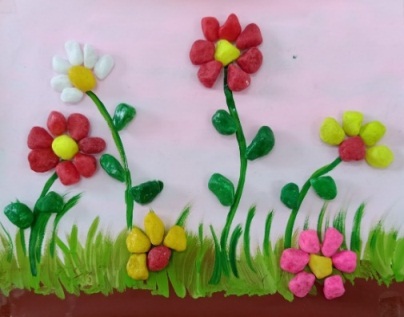 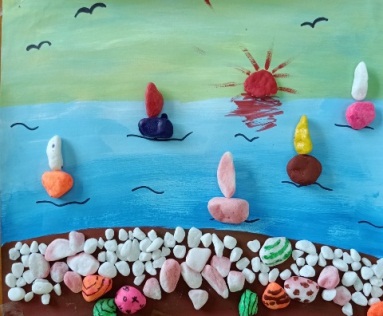 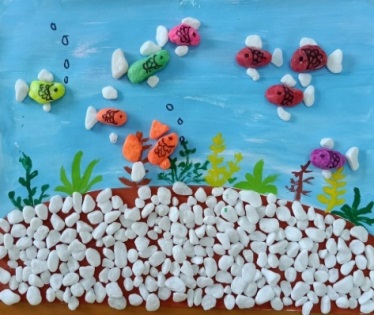 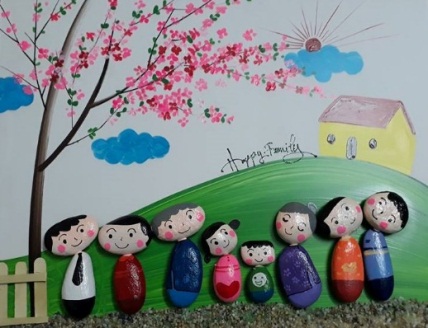 - Sỏi, giấy bìa, rổ nhựa, keo, khăn lau tay.- Bảng trưng bày sản phẩm. - Máy vi tính, một số bài hát: Chơi cát, Điều kì diệu quanh em.- Trò chơi dân gian: Tập tầm vông.1. Chuẩn bị của trẻ:- Tâm thế sẵn sàng tham gia hoạt độngIII. Tiến hành:* Ổn định tổ chức, gây hứng thú:- Cô là người dẫn chương trình và giới thiệu chương trình.- Chào mừng các bé đến với chương trình “Lớp học vui vẻ”. - Trong chương trình hôm nay gồm có 3 phần chơi: + Phần thứ nhất đó là “Vui khám phá”+ Phần thứ hai là “Tài năng của bé”+ Phần thứ 3 đó là “Cùng nhau chia sẻ”. - Mở đầu chương trình ngày hôm nay, là một trò chơi “Tập tầm vông”- Cô và trẻ cùng chơi 2 - 3 lần.- Cho trẻ đoán trong tay cô có gì? Trẻ đoán (viên sỏi).- Hỏi trẻ: Với viên sỏi này có thể làm được gì? - Trẻ trả lời. Cô gợi ý giúp trẻ.- Cô khẳng định: Với những viên sỏi này có thể chơi trò chơi “Ô ăn quan”, “Chuyền chắt” và ngoài ra còn có thể ghép với nhau tạo thành bức tranh.1. Hoạt động 1: Vui khám phá.- Cho trẻ đến thăm quan triển lãm tranh.- Hỏi trẻ: Con thấy các bức tranh trong triển lãm như thế nào?- Tất cả các bức tranh có gì đặc biệt? (Đều được làm từ sỏi)- Cô giới thiệu từng bức tranh, trò chuyện:+ Các con đang xem tranh gì?+ Ai có nhận xét gì về bức tranh? (Gợi ý để trẻ nêu được màu sắc, chất liệu, bố cục, cách trang trí)+ Theo các con cô làm như thế nào để có bức tranh như thế này?+ Cô sắp xếp như thế nào để có được bông hoa?+ Khi sắp xếp xong làm thế nào để sỏi gắn được vào giấy?-> Cô khẳng định lại về cách sắp xếp bố cục, phối màu, cách trang trí bức tranh- Hướng dẫn trẻ cách gắn sỏi lên giấy.2. Hoạt động 2: Tài năng của bé.- Hỏi ý tưởng trẻ: + Con muốn làm tranh gì? Con làm như thế nào?+ Cách sắp xếp bố cục của bức tranh?- Cô cho trẻ lấy đồ dùng và về chỗ ngồi.- Cho trẻ thực hiện. Trẻ làm theo sự sáng tạo của trẻ.- Cô quan sát, động viên, gợi ý và giúp đỡ trẻ.3. Hoạt động 3: Cùng nhau chia sẻ.- Gần hết giờ thực hiện cô nhắc trẻ qua bài thơ:“Tích tắc, tích tắcĐồng hồ đã nhắcĐã hết giờ rồiCác bé yêu ơiHãy mau nhanh tayTrưng bày sản phẩm”- Cô cho trẻ trưng bày sản phẩm của mình.- Cho trẻ treo tranh lên bảng. Cô và trẻ cùng ngắm- Cô gợi ý để trẻ đặt tên cho bức tranh của mình.- Trẻ bình chọn bức tranh có tên hay nhất và đẹp nhất?- Hỏi trẻ: Vì sao con thấy bức tranh đẹp? Bạn đã làm bức tranh như thế nào?- Trẻ tự giới thiệu tranh của mình.- Cho trẻ bình chọn bức tranh được nhiều bạn yêu thích nhất.- Cô nhận xét chung, động viên và khuyến khích trẻ.- Kết thúc: Cho trẻ chụp ảnh kỉ niệm cùng với tranh.UBND QUẬN KIẾN ANTRƯỜNG MẦM NON VĂN ĐẨUNội dung STEAMDự đoán ban đầuKết quả thực hiệnGhi chúNhóm 1                            Nhiệm vụ: Làm bình lọc nướcNhóm 1                            Nhiệm vụ: Làm bình lọc nướcNhóm 1                            Nhiệm vụ: Làm bình lọc nướcNhóm 1                            Nhiệm vụ: Làm bình lọc nướcKhoa họcDựa vào đặc điểm nào của sỏi đề làm sản phẩmCông nghệDùng đồ dùng công nghệ nào ghi lạiKỹ thuậtLàm cách nào để tạo ra bình lọc nướcNghệ thuậtDự đoán về thẩm mỹ (đẹp như thế nào)Toán họcĐếm số viên sỏi, cốc, thìa … để làm nên bình lọc nước.Gọi tên hình dạng bình lọc nước Nhóm 2                          Nhiệm vụ: Làm dụng cụ âm nhạc bằng sỏi  Nhóm 2                          Nhiệm vụ: Làm dụng cụ âm nhạc bằng sỏi  Nhóm 2                          Nhiệm vụ: Làm dụng cụ âm nhạc bằng sỏi  Nhóm 2                          Nhiệm vụ: Làm dụng cụ âm nhạc bằng sỏi Khoa họcDựa vào đặc điểm nào của sỏi đề làm sản phẩmCông nghệDùng đồ dùng công nghệ nào ghi lạiKỹ thuậtLàm cách nào để tạo ra dụng cụ âm nhạcNghệ thuậtDự đoán về thẩm mỹ (đẹp như thế nào)Toán họcĐếm số viên sỏi để làm nên dụng cụ âm nhạcGọi tên hình dạng dụng cụ âm nhạc Nhóm 3                            Nhiệm vụ: Trang trí chậu hoa bằng sỏi Nhóm 3                            Nhiệm vụ: Trang trí chậu hoa bằng sỏi Nhóm 3                            Nhiệm vụ: Trang trí chậu hoa bằng sỏi Nhóm 3                            Nhiệm vụ: Trang trí chậu hoa bằng sỏiKhoa họcDựa vào đặc điểm nào của sỏi đề làm sản phẩmCông nghệDùng đồ dùng công nghệ nào ghi lạiKỹ thuậtLàm cách nào để tạo ra chậu hoa trang trí bằng sỏiNghệ thuậtDự đoán về thẩm mỹ (đẹp như thế nào)Toán họcĐếm số viên sỏi để trang trí chậu hoaUBND QUẬN KIẾN ANTRƯỜNG MẦM NON VĂN ĐẨUUBND QUẬN KIẾN ANTRƯỜNG MẦM NON VĂN ĐẨUUBND QUẬN KIẾN ANTRƯỜNG MẦM NON VĂN ĐẨUUBND QUẬN KIẾN ANTRƯỜNG MẦM NON VĂN ĐẨU